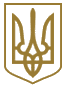 КИЇВСЬКА МІСЬКА РАДА
II сесія VIII скликанняРІШЕННЯвід 27 жовтня 2016 року N 301/1305Про вирішення проблемних питань, пов'язаних із експлуатацією полігону твердих побутових відходів N 5 у с. Підгірці Обухівського району Київської областіВідповідно до Кодексу цивільного захисту України, законів України "Про місцеве самоврядування в Україні", "Про відходи", враховуючи рішення Обухівської районної ради від 20 вересня 2016 року N 197.12.VII "Про звернення депутатів Обухівської районної ради до Київського міського голови та голови Київської міської державної адміністрації", протоколи засідань постійної комісії з питань техногенно-екологічної безпеки та надзвичайних ситуацій виконавчого органу Київської міської ради (Київської міської державної адміністрації) від 30 вересня 2016 року N 33 та від 12 жовтня 2016 року N 34, лист Підгірцівської сільської ради Обухівського району Київської області від 13 червня 2016 року N 147/01-10, з метою вирішення проблемних питань, пов'язаних із експлуатацією полігону твердих побутових відходів N 5 у с. Підгірці Обухівського району Київської області, Київська міська рада вирішила:1. Взяти до відома, що відповідно до протоколу засідання постійної комісії з питань техногенно-екологічної безпеки та надзвичайних ситуацій виконавчого органу Київської міської ради (Київської міської державної адміністрації) від 30 вересня 2016 року N 33 на полігоні твердих побутових відходів N 5 у с. Підгірці Обухівського району Київської області існує потенційна загроза виникнення надзвичайної ситуації техногенного характеру (відповідно до Класифікатора надзвичайних ситуацій ДК 019:2010, затвердженого наказом Державного комітету України з питань технічного регулювання та споживчої політики від 11 жовтня 2010 року N 457, відноситься до категорії "Надзвичайна ситуація техногенного характеру" код 10211 "Надзвичайна ситуація унаслідок пожежі, вибуху у споруді, на комунікації або технологічному устаткуванні промислового об'єкта", яка може набути регіонального рівня (відповідно до підпункту 3 пункту 5 Порядку класифікації надзвичайних ситуацій за їх рівнями, затвердженого постановою Кабінету Міністрів України від 24 березня 2004 року N 368).2. Затвердити перелік заходів щодо вирішення проблемних питань, пов'язаних із експлуатацією полігону твердих побутових відходів N 5 у с. Підгірці Обухівського району Київської області, що додається.3. Виконавчому органу Київської міської ради (Київській міській державній адміністрації):3.1. Утворити комісію з вирішення проблемних питань, пов'язаних з експлуатацією полігону твердих побутових відходів N 5 у с. Підгірці Обухівського району Київської області, та затвердити її склад.3.2. Забезпечити оприлюднення рішень комісії, утвореної відповідно до підпункту 3.1 пункту 3 цього рішення.3.3. Забезпечити у листопаді 2016 року проведення громадського обговорення за участю представників територіальних громад населених пунктів, прилеглих до території полігону твердих побутових відходів N 5 у с. Підгірці Обухівського району Київської області, незалежних фахівців, експертів з питань, що стосуються проектних і будівельних робіт із закриття та рекультивації полігону твердих побутових відходів N 5 у с. Підгірці Обухівського району Київської області, а також будівництва заводу з переробки побутових відходів.4. Рекомендувати приватному акціонерному товариству "Київспецтранс" зменшити обсяги захоронення побутових відходів на полігоні N 5 у с. Підгірці Обухівського району Київської області.5. Контроль за виконанням цього рішення покласти на постійну комісію Київської міської ради з питань житлово-комунального господарства та паливно-енергетичного комплексу.Додаток
до рішення Київської міської ради
27.10.2016 N 301/1305Перелік заходів щодо вирішення проблемних питань, пов'язаних із експлуатацією полігону твердих побутових відходів N 5 у с. Підгірці Обухівського району Київської областіКиївський міський головаВ. КличкоN п/пЗаходиВиконавціТермін виконання1.Виконання робіт з укриття ізолювальним шаром 9 га I карти полігону твердих побутових відходів N 5 у с. Підгірці Обухівського району Київської областіВизначаються згідно з розпорядженням виконавчого органу Київської міської ради (Київської міської державної адміністрації)до 31 грудня 2016 року2.Подання пропозицій щодо включення в бюджет міста Києва на 2017 рік коштів на фінансування об'єкта "Розширення потужностей системи очистки фільтрату полігону твердих побутових відходів N 5 у с. Підгірці Обухівського району Київської області"Департамент житлово-комунальної інфраструктури виконавчого органу Київської міської ради (Київської міської державної адміністрації)IV квартал 2016 року3.Виконання робіт з розширення потужностей системи очистки фільтрату полігону твердих побутових відходів N 5 у с. Підгірці Обухівського району Київської області та введення об'єкта в експлуатаціюВизначаються згідно з розпорядженням виконавчого органу Київської міської ради (Київської міської державної адміністрації)2017 рік4.Вжиття заходів щодо запобігання незаконному перебуванню фізичних та юридичних осіб та незаконному збиранню вторинної сировини на території полігону твердих побутових відходів N 5 у с. Підгірці Обухівського району Київської областіПрАТ "Київспецтранс"постійно5.Підготовка документів для вирішення питання користування земельною ділянкою, на якій розташований полігон твердих побутових відходів N 5 у с. Підгірці Обухівського району Київської області, та подання їх до Обухівської районної державної адміністраціїДепартамент житлово-комунальної інфраструктури, Департамент земельних ресурсів виконавчого органу Київської міської ради (Київської міської державної адміністрації)до 31 грудня 2016 року6.Опрацювання питань щодо можливості будівництва заводу з переробки побутових відходів на земельній ділянці, що знаходиться у користуванні комунального підприємства Підгірцівської сільської ради "Підгірці-сервіс", за умови проведення в установленому порядку громадського обговоренняДепартамент житлово-комунальної інфраструктури, Департамент містобудування та архітектури, Департамент земельних ресурсів, Департамент будівництва та житлового забезпечення виконавчого органу Київської міської ради (Київської міської державної адміністрації)до 31 грудня 2016 року7.Виконання робіт з укриття I карти полігону твердих побутових відходів N 5 у с. Підгірці Обухівського району Київської області ізолювальним шаром та виконання пошарового укриття карти полігону при захороненні відходівВизначаються згідно з розпорядженням виконавчого органу Київської міської ради (Київської міської державної адміністрації)до 1 квітня 2017 року8.Припинення складування відходів на I карті полігону твердих побутових відходів N 5 у с. Підгірці Обухівського району Київської області після реконструкції II карти полігонуДепартамент житлово-комунальної інфраструктури виконавчого органу Київської міської ради (Київської міської державної адміністрації)до 1 жовтня 2017 року9.Завершення будівельно-монтажних робіт за об'єктом "Реконструкція та технічне переоснащення полігону твердих побутових відходів N 5 у с. Підгірці Обухівського району Київської області"Визначаються згідно з розпорядженням виконавчого органу Київської міської ради (Київської міської державної адміністрації)до 31 грудня 2017 року10.Проектування робіт із закриття та рекультивації полігону твердих побутових відходів N 5 у с. Підгірці Обухівського району Київської областіВизначаються згідно з розпорядженням виконавчого органу Київської міської ради (Київської міської державної адміністрації)до 1 липня 2018 року11.Закриття полігону твердих побутових відходів N 5 у с. Підгірці Обухівського району Київської областіВизначаються згідно з розпорядженням виконавчого органу Київської міської ради (Київської міської державної адміністрації)до 1 жовтня 2018 року12.Здійснення контролю, в тому числі із залученням громадськості, за виконанням заходів щодо вирішення проблемних питань, пов'язаних із експлуатацією полігону твердих побутових відходів N 5 у с. Підгірці Обухівського району Київської областіЗаступники голови Київської міської державної адміністрації згідно з розподілом обов'язківпостійно13.Забезпечити фінансування робіт з будівництва, реконструкції, капітального ремонту об'єктів виробничої, комунікаційної та соціальної інфраструктури населених пунктів, прилеглих до полігону твердих побутових відходів N 5 у с. Підгірці Обухівського району Київської областіДепартамент житлово-комунальної інфраструктури виконавчого органу Київської міської ради (Київської міської державної адміністрації)2016 - 2018 роки14.Підготовка звернення до Верховної Ради України з проханням визначити проекти законів України "Про внесення змін до деяких законів України щодо стимулювання використання побутових відходів як альтернативного джерела енергії" (реєстр. N 4835), "Про внесення змін до Податкового кодексу України (щодо оподаткування розміщення побутових відходів)" (реєстр. N 4836), "Про внесення змін до Бюджетного кодексу України (щодо використання деяких видів екологічного податку)" (реєстр. N 4837) невідкладнимиЗаступники голови Київської міської державної адміністрації згідно з розподілом обов'язків, Департамент житлово-комунальної інфраструктури виконавчого органу Київської міської ради (Київської міської державної адміністрації)до 01 грудня 2016 рокуКиївський міський головаВ. Кличко© ТОВ "Інформаційно-аналітичний центр "ЛІГА", 2017
© ТОВ "ЛІГА ЗАКОН", 2017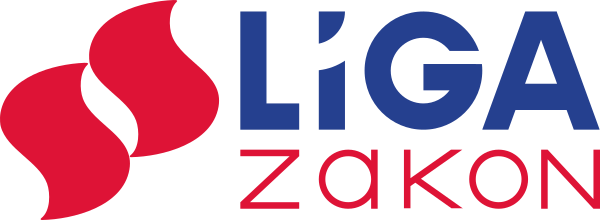 